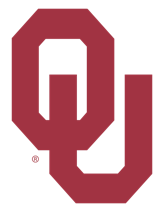 The links below will give you a quick start to the OU disclosure process. What’s the disclosure process about?1st Step to help you determine the best path forward to the market: Help us help you!Tell us your discovery early, we’ll figure out - with you - how it fits with OUWe’ll also figure out if IP protection is warranted (patents, etc.)ConfidentialStart now, finish laterWe’ll schedule a meeting to get into more detail, if need be.The important thing is to disclose as early as possible!Quick Start Steps:Access the online disclosure system hereChoose the link to "Login using SAML Authentication"Enter your OU username and passwordGo here for more detailed instructions: Detailed Disclosure Guide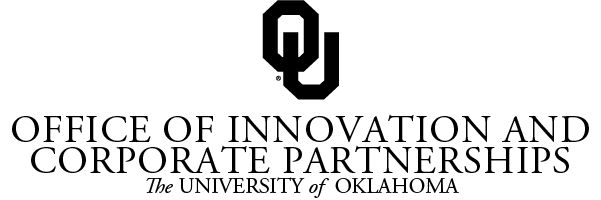 